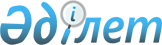 О внесении изменения и дополнения в решение Шымкентского городского маслихата "О дополнительном регламентировании порядка проведения мирных собраний, митингов, шествий, пикетов и демонстраций" от 24 июля 2007 года № 41/413-3c
					
			Утративший силу
			
			
		
					Решение Шымкентского городского маслихата Южно-Казахстанской области от 27 марта 2015 года № 46/331-5с. Зарегистрировано Департаментом юстиции Южно-Казахстанской области 2 апреля 2015 года № 3100. Утратило силу решением Шымкентского городского маслихата Южно-Казахстанской области от 17 марта 2016 года № 58/449-5с      Сноска. Утратило силу решением Шымкентского городского маслихата Южно-Казахстанской области от 17.03.2016 № 58/449-5с.

      В соответствии со статьей 10 Закона Республики Казахстан от 17 марта 1995 года "О порядке организации и проведения мирных собраний, митингов, шествий, пикетов и демонстраций в Республике Казахстан" и в целях обеспечения прав и свобод граждан, общественной безопасности, а также бесперебойного функционирования транспорта, объектов инфраструктуры, сохранности зеленных насаждений и малых архитектурных форм, городской маслихат РЕШИЛ:

      1. Внести в решение Шымкентского городского маслихата от 24 июля 2007 года № 41/413-3с "О дополнительном регламентировании порядка проведения мирных собраний, митингов, шествий, пикетов и демонстраций" (зарегистрировано в Реестре государственной регистрации нормативных правовых актов за № 14-1-59, опубликовано 8 августа 2007 года в газете "Панорама Шымкента") следующие изменение и дополнение:

      пункт 1 изложить в новой редакции:

      "1. Определить местами проведения мирных собраний, митингов, шествий, пикетов и демонстраций в городе Шымкент площадку перед мемориалом "Славы" в парке Абая, площадку перед акционерным обществом "Асбестоцементный комбинат" и площадь "Наурыз".

      2. Настоящее решение вводится в действие по истечении десяти календарных дней после дня его первого официального опубликования.


					© 2012. РГП на ПХВ «Институт законодательства и правовой информации Республики Казахстан» Министерства юстиции Республики Казахстан
				
      Председатель сессии секретарь

      городского маслихата

Н. Бекназаров
